                                                       Circolare n. 14 / 2019Oggetto: Avvio della fase di rilevazione dei fabbisogni formativi 2019.Con la presente circolare si trasmette la direttiva dell’Ufficio n.d. Formazione della DCGRU (All. A) con la quale si dà avvio alla rilevazione dei fabbisogni formativi presso le strutture dell’Ente, preliminare alla programmazione della formazione per il personale per l’anno 2020.La rilevazione dei fabbisogni formativi è effettuata secondo quanto stabilito dal “Disciplinare in materia di formazione per il personale dipendente del Consiglio Nazionale delle Ricerche” approvato il 25 settembre 2014 dal Consiglio di Amministrazione del CNR con delibera n. 176/2014.Il form per la rilevazione dei fabbisogni formativi resterà attivo fino al 26 aprile 2019.      IL DIRETTORE GENERALEAllegati:All. A  -  Direttiva dell’Ufficio Formazione della DCGRU (n. Reg. Form. 080 del 2 aprile 2019)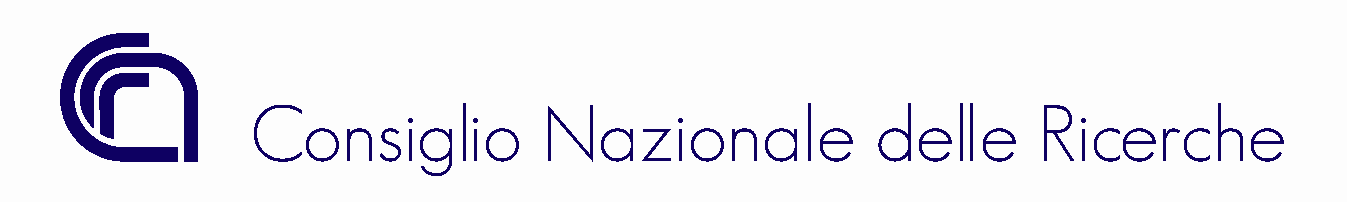 Roma, 3 aprile 2019 Direzione GeneraleP.le Aldo Moro, 7 - 00185 ROMAAiDirigenti/Direttoridelle Unità Organiche e strutture del CNRLoro sedi